Нетрадиционное рисование.Рисуем космос при помощи губки.Рисуем ко дню космонавтики.12 апреля  День Космонавтики , чем не повод заняться  нетрадиционным рисованием. Давайте нарисуем космос при помощи губки.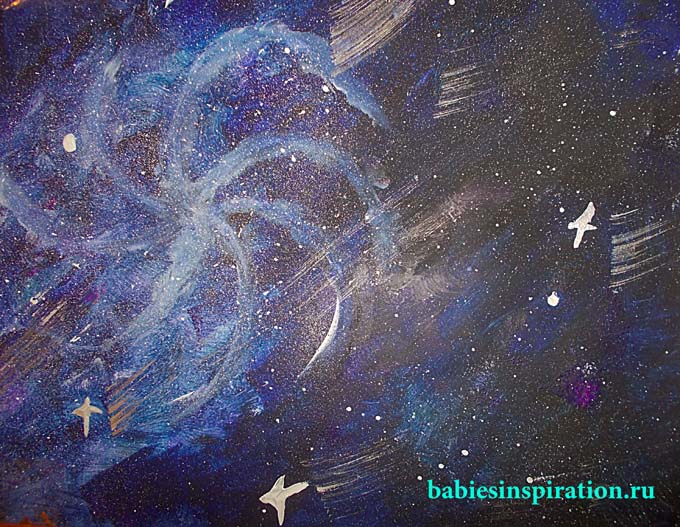 Как прекрасен небосвод !Звёзды водят хоровод .Мой учитель — звездочёт —строгий им ведёт учёт .Я всего лишь ученик .Звёздный я веду дневник .Каждой звёздочки маршрутя записываю тут .Тайны звёздного путине всегда легко найти .Я стараюсь , как могу.Тайны звёзд я берегу .Есть любимая звезда .Каждый день смотрю туда ,где она совсем одна .Как же мне она нужна !Как прекрасен свет звезды !Я б волшебные садыпосадить хотел на ней ,чтоб была она живей !Вот немного подрасту .И исполню я мечту !Полечу к звезде своейс караваном кораблей .Её лучше в мире нет !Самой яркой из планетстанет милая звезда ,как я прилечу туда !А сейчас ложусь я спать ,чтобы сильным , взрослым стать .В снах немного подрасту ,встречу я свою звезду .Автор  И. АшомкоУ каждого свой космос. Создадим свою вселенную. Она у каждого будет своя и каждая будет неповторима.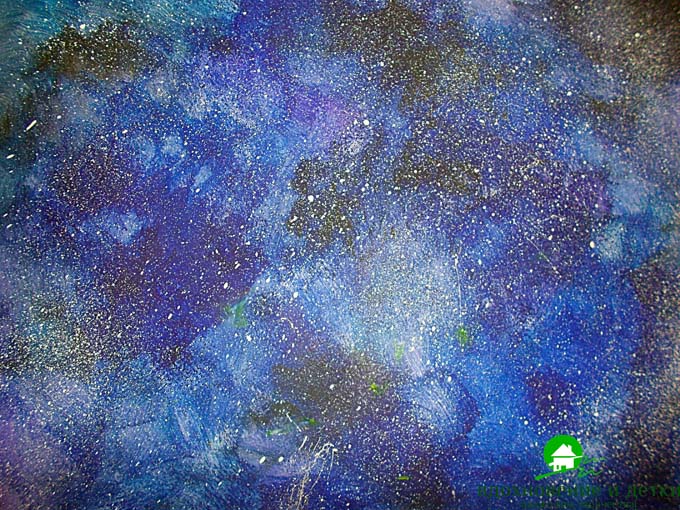 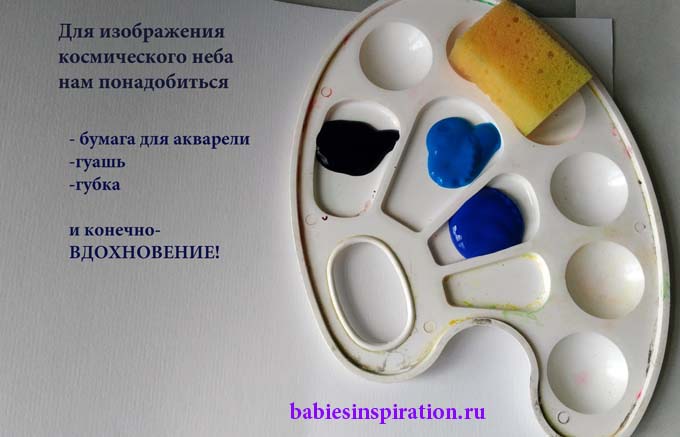 необходимые материалы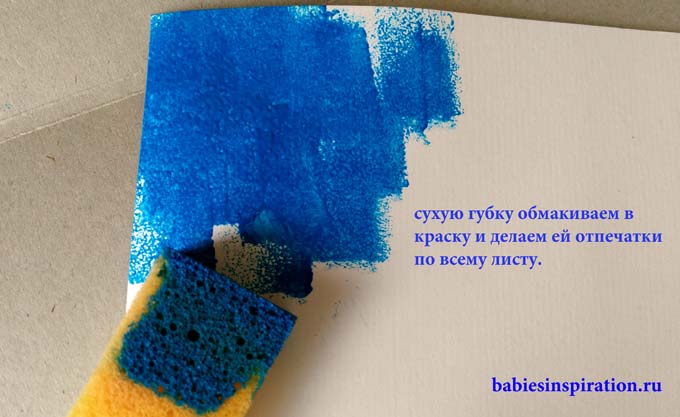 начало работы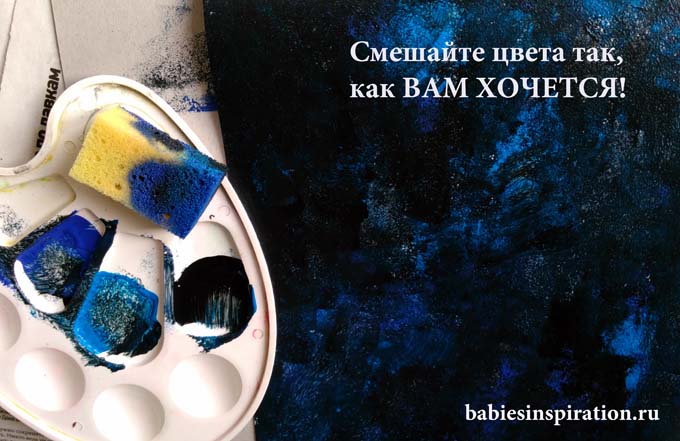 работа почти готова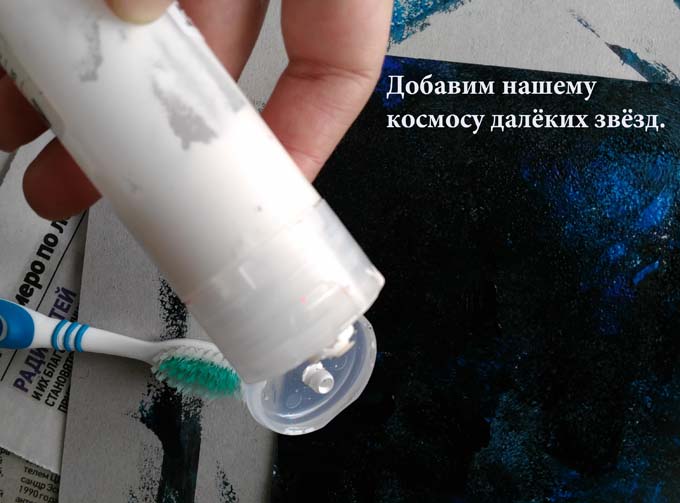 добавим звёзды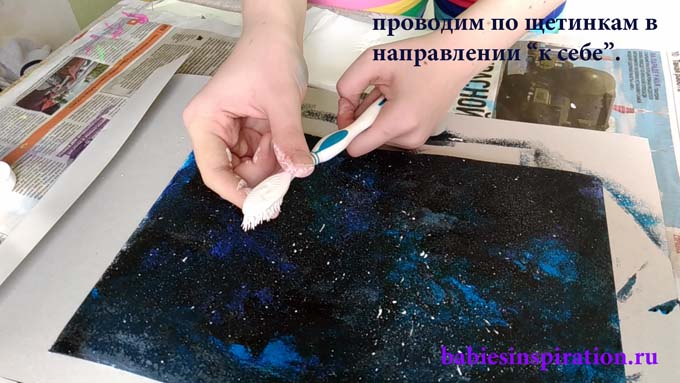 с белой краской не переборщитеМаленький секрет. Для изображения самого космоса лучше брать не больше трёх цветов и их смешивать. Пусть это будет обязательно чёрный и два других (уже по желанию) Можно взять разные оттенки синего, голубого или фиолетового. Двух одинаковых работ у вас не получится, и - это ещё одна магия подобного рисования.